	Заслушав  и  обсудив  отчёт  Главы  Сандовского  муниципального округа  О.Н.Грязнова «Об итогах социально-экономического развития Сандовского муниципального  округа  в 2021 году  и задачах на 2022 год», Дума Сандовского  муниципального округаРЕШИЛА:	Отчет Главы Сандовского муниципального округа О.Н. Грязнова «Об итогах социально-экономического развития  Сандовского муниципального  округа в 2021 году  и задачах на 2022 год»  утвердить (прилагается).Глава  Сандовского  муниципального округа                                    О.Н. ГрязновПредседатель ДумыСандовского муниципального округа                                               О.В.СмирноваУТВЕРЖДЕНРешением Думы Сандовского муниципального округа от 24.03.2022  № 11ОТЧЕТГлавы Сандовского муниципального округа «Об итогах социально-экономического развития района в 2021 году и задачи на 2022 год»Уважаемые сандовчане, коллеги, депутаты,руководители предприятий, представители общественности!	В соответствии с Уставом Сандовского муниципального округа представляю отчет о деятельности администрации за 2021 год.Два года мы жили в формате различных запретов и ограничений, связанных с распространением новой  коронавирусной инфекции. И это не могло не сказаться на всех сферах нашей жизни, стало серьезной проверкой на умение оперативно принимать взвешенные решения и быть предельно ответственными.Работая в непростых условиях, нам все же удалось выполнить все взятые на себя обязательства, решить поставленные задачи. Как и прежде, слаженная работа  администрации района и представительного органа в первую очередь была направлена на повышение качества жизни населения. Мы старались не упускать возможностей и участвовать в программах, действующих на территории Тверской области, ежедневно работали над решением задач, поставленных Президентом Российской  Федерации В.В. Путиным  и Губернатором Тверской области И.М.Руденей. В сентябре прошлого года 2836 жителей нашего округа проявили свою гражданскую позицию, приняв участие в выборах депутатов Государственной Думы Федерального Собрания Российской Федерации, Губернатора и депутатов Законодательного Собрания Тверской области.Еще одним важнейшим событием прошедшего года стала Всероссийская перепись населения, которая проходила с 15 октября по 14 ноября 2021 года с  применением цифровых технологий. Главным нововведением  переписи стало возможность самостоятельного заполнения   электронного переписного листа на портале Госуслуг. Жители Сандовского муниципального округа приняли активное участие в этом важном для всей страны событии. Предварительные итоги переписи будут озвучены в апреле 2022 года. Собранная информация ляжет в основу долгосрочного планирования развития нашего округа и ключевых программ.Стратегическое направление развития Сандовского муниципального округа связано с реализацией региональных составляющих национальных проектов и направлено на  достижение поставленных задач. БЮДЖЕТОсновной ресурс для выполнения социальных обязательств органов местного самоуправления – это бюджет. В целях обеспечения экономической, социальной и финансовой стабильности в округе проводилась взвешенная бюджетная политика, направленная на реализацию мер по сохранению и увеличению налогового потенциала. Для решения насущных задач, нам приходится исходить из своих финансовых возможностей. Поэтому внимание вопросам повышения качества бюджетных решений, увеличение собственной доходной части бюджета, вхождение в областные и федеральные программы, оптимизация расходов было и остаётся для администрации Сандовского округа первостепенным.За 2021 год исполнение бюджета  по доходам составило 244 млн. рублей, что выше уровня  прошлого года на 10,8 %, в  том числе собственные доходы   увеличены  на 16,2% и составляют 75,5 млн. рублей. Общее выполнение к уточненному плану 100,2%. Основными источниками налоговых и неналоговых поступлений в бюджет муниципального образования по-прежнему остаются налог на доходы физических лиц, акцизы по подакцизным товарам, доходы от использования муниципального имущества.В целях мобилизации налоговых и неналоговых доходов предпринимаются такие меры, как: – снижение недоимки и проведение индивидуальной работы с налогоплательщиками. В рамках деятельности комиссии по укреплению налоговой и бюджетной дисциплины проводился   контроль за состоянием  расчетов с бюджетом и внебюджетными  фондами, принимались меры к погашению задолженности. В  2021 году  на заседания комиссии  приглашено 30 налогоплательщиков, имеющих задолженность по налогам на имущество. По состоянию на 31 декабря 2021 года погашена задолженность на сумму 300 тыс. руб., обеспечено сокращение недоимки по земельному налогу с физических лиц на 12%, с юридических - на 98%.  Была усилена претензионно - исковая работа с недобросовестными арендаторами муниципального имущества. Им направлено 15 претензий по погашению задолженности по арендной плате. В Арбитражный суд Тверской области направлено 9 исковых заявлений в отношении арендаторов  о взыскании задолженности в сумме 721 тыс. руб. Иски удовлетворены. В результате претензионно-исковой работы  в бюджет поступило - 1 млн.300 тыс. руб. – организация муниципального земельного контроля. В 2021 году   проведено 37 проверок  на 51 земельном участке. На 24 участках из земель сельскохозяйственного назначения, площадью 619 га,  выявлены нарушения земельного законодательства, а именно неиспользование земель по назначению (заросли борщевиком, древесно-кустарниковой растительностью). Собственникам выданы предписания об устранении нарушений.    20 материалов по проверкам направлены в Управление Россельхознадзора, в результате были вынесены решения о возбуждении  дел об административном правонарушении  и наложен штраф в сумме 400 тыс. руб.   Акты проверок муниципального земельного контроля в отношении 23 земельных участков из категории: земли сельскохозяйственного назначения, направлены в налоговую инспекцию для исчисления земельного налога по повышенной ставке (1,5%). От 11 неиспользуемых по назначению участков площадью 314,2 га  собственники отказались, участки перешли в муниципальную собственность.- работа по пополнению доходной части бюджета за счет продажи и аренды муниципального имущества.     Проведено 19 аукционов по продаже и предоставлению в аренду муниципального имущества и земельных участков, заключено 64 договора аренды, 19 договоров купли продажи земельных участков, 2 договора безвозмездного пользования. Общая сумма поступивших в бюджет средств от использования муниципального имущества и земельных участков составила – 11 млн. рублей (в 2020г.- 6,7 млн. рублей).  На 01 января 2022 года у нас: - 25 действующих договоров  аренды муниципального имущества, общая площадь арендуемых зданий и помещений — 4726 кв.м.- 297 договоров аренды земельных участков,  общая площадь арендуемых земель -1561 га.  	Ведется работа по  инвентаризации и мониторингу земель сельскохозяйственного назначения,  вовлечению в хозяйственный оборот неиспользуемого имущества, организуются встречи, переговоры с потенциальными арендаторами.За год 33 объекта  зарегистрированы в муниципальную собственность и включены в  реестр муниципального имущества, в том числе бесхозяйные объекты и объекты выморочного имущества.     	 Проведена работа по оформлению невостребованных земельных долей. По решению Бежецкого межрайонного суда Тверской области  вынесено решение о признании права муниципальной собственности по 147 долям колхоза «Рассвет»,  площадью -1485 га  и по 79 долям колхоза «За мир», площадью — 655,7 га.В колхозе «Рассвет» из 55 невостребованных земельных долей сформировано  и поставлено на кадастровый учет 13 земельных участков площадью 465 га и предоставлено в аренду ООО «Буров».С целью увеличения количества решаемых местных задач, как и в предыдущие годы, велась работа по мобилизации внутренних ресурсов наполнения доходной части местного бюджета. В округе с 2013 года активно используется механизм инициативного бюджетирования, при котором в формировании доходов бюджета участвует население - это программа поддержки местных инициатив (ППМИ).За 2021 год при непосредственном участии граждан реализованы проекты по ремонту Большемалинского и Лукинского СДК, обустроены тротуары по улицам Советская и Колхозная п. Сандово.  Общий объем затраченных средств - 4,8 млн. руб. из них средства областного бюджета 2,3 млн. руб., жителей, индивидуальных предпринимателей и юридических лиц - 288 тыс. руб.Муниципальный заказОсновным механизмом эффективного использования бюджетных средств  является реализация муниципального заказа. В соответствии с Федеральным законом от 5 апреля 2013 года №44-ФЗ «О контрактной системе в сфере закупок товаров, работ, услуг для обеспечения государственных и муниципальных нужд» проведено 29 аукционов в электронной форме. Участников размещения заказа, уклонившихся от заключения контракта, не было. Все контракты, действовавшие в 2021 году, исполнены полностью. По результатам торгов муниципальными заказчиками заключены контракты на общую сумму 61 млн. руб. Экономия составила  1 млн. руб. Участие в федеральных и региональных программах развития Сандовский округ - активный участник многих программ на условиях софинансирования. Несмотря на напряжённый бюджет, мы находим возможность выделить свою часть средств, чтобы по максимуму привлекать средства других бюджетов в те или иные сферы. В 2021 году округ стал участником следующих национальных проектов и государственных программ Тверской области:Национальный проект «Жилье и Городская среда».Региональный проект «Формирование комфортной городской среды»- Благоустройство Мемориального комплекса воинам-землякам, павшим в боях за Родину в годы Великой Отечественной войны 1941-1945 годов  п. Сандово;- Благоустройство дворовой территории многоквартирного дома № 3  по ул. Рудакова в п. Сандово.Национальный проект «Безопасные и качественные автомобильные дороги»Государственная программа Тверской области «Развитие транспортного комплекса и дорожного хозяйства  Тверской области» на 2020-2028 годы:Проведены мероприятия в целях обеспечения безопасности дорожного движения на автомобильных дорогах общего пользования местного значения на 2021 год в п. Сандово:  – установка элементов освещения на 15-и перекрестках дорог п. Сандово;– установка пешеходных ограждений на ул. Школьная, Октябрьская п. СандовоАдресная инвестиционная программа Тверской области в рамках Государственной программы Тверской области «Жилищно-коммунальное хозяйство и энергетика Тверской области» на 2020 – 2025:- проект по капитальному ремонту - модернизации котельной №1, демонтаж и монтаж двух водогрейных котлов КВр-1,0 расположенной по  ул.Советская; Государственная программа Тверской области «Развитие транспортного комплекса и дорожного хозяйства Тверской области» на 2020 — 2028 годы»- ремонт участка автомобильной дороги по ул.  ул.Ершова п.Сандово (0,3 км); - ремонт участка автомобильной дороги по ул.Зеленая (0,5 км);- ремонт участков автомобильных дорог: ул.Лесная, ул.Советская, ул.Орудовская (0,5 км);- ремонт участка автомобильной дороги  по ул. Советская в п. Сандово (устройство водоотводной трубы, расчистка водоотводной канавы, отвод воды с территории ДК);- ремонт автомобильной дороги от д.Никольское до д.Халамеево Сандовского муниципального округа (2,2 км);- ремонт дворовой территории многоквартирного дома по адресу: ул. Колхозная, д. № 25 п. Сандово. – общая протяженность отремонтированных дорог – 3,694 кмНациональный проект «Культура»- капитальный ремонт кровли Старосандовского сельского Дома культуры. Национальный проект «Образование»Региональный  проект «Современная школа» – капитальный ремонт кровли в Сандовской средней школе;  - капитальный ремонт кровли корпуса №1 детского сада «Родничок»;- замена оконных блоков в корпусе №2 МБДОУ детский сад «Родничок»,Государственная программа Тверской области «Молодежь Верхневолжья» на 2020 — 2022 годы:– капитальный ремонт воинского захоронения «Могила Героя Советского Союза Степана Демидовича Звонарева» в с. Лукино.Региональная программа «Развитие демографической и семейной политики Тверской области» на 2020-2025 годы	- обеспечение жильем многодетной семьи.Всего в результате участия в национальных проектах, федеральных и государственных программах софинансирования  реализовано 16 проектов на общую сумму 40 млн. 222 тыс. рублей.Кроме того, за счет средств муниципального бюджета в 2021 году округ исполнил 15 муниципальных программ развития. Программный метод обеспечивает целевое и эффективное использование бюджетных средств, создает возможности для рационального использования финансов с наибольшей пользой для жителей округа.ЭКОНОМИКАЗанятость. Рынок трудаУровень регистрируемой безработицы на 1 января  2022 года – 0,9 %, Численность безработных  составила 21  человек.  В январе – декабре 2021 года   трудоустроено 202 человека. В банке вакансий службы занятости -  144 вакансии 1 человек по программе самозанятости открыл свое дело, возможность временного трудоустройства на общественные работы получили 11 человек.Направлено на профессиональное обучение 14 человек (водители категории В, оператор котельной, бухгалтер, мастер маникюра)На мероприятия в области содействия занятости населения из бюджета округа  направлено  154 тыс. руб., из них  на общественные работы  - 65 тыс.руб., на организацию занятости  24-х несовершеннолетних граждан в свободное от учебы время – 89 тыс. руб.Во исполнение поручения Президента Российской Федерации В.В. Путина обеспечивается снижение численности безработных граждан до уровня допандемийных размеров. Малый бизнес и потребительский рынок	Основные задачи развития потребительского рынка включают в себя наращивание объемов реализации потребительских товаров, обеспечение насыщенности торговой сети продовольственными и непродовольственными товарами. На 1 января  2022 года на территории округа по данным  Единого реестра субъектов малого и среднего предпринимательства зарегистрированы 129 субъектов: 1-КФХ, 22 – юридических лица, 106-индивидуальных предпринимателей. Начали предпринимательскую деятельность 6 субъектов малого бизнеса, закрыли деятельность 4 индивидуальных предпринимателя. За год в сфере предпринимательства создано 27 новых рабочих мест, 17 человек  официально трудоустроено в рамках реализации мероприятий по снижению неформальной занятости на территории округа. 	На потребительском рынке работают 81 торговый объект, 4 предприятия общественного питания, 8 индивидуальных предпринимателей в сфере услуг. Ситуация в сфере торговли и услуг уже второй год формируется в  условиях ограничительных мер, однако за счет стойкости бизнеса показатели не только не упали, но и достигли положительной динамики.	В целях удовлетворения спроса населения в различных  товарах и товарах сельхозназначения  проводятся еженедельные ярмарки. За год организовано 80 ярмарок. На регулярной основе проводится мониторинг цен на социально значимые продукты питания в торговой сети. 	Одним из  финансовых инструментов  поддержки бизнеса в 2021 году стали выплаты на основании социального контракта на развитие предпринимательской деятельности и самозанятости. Получили средства на развитие 10  чел.ПромышленностьПроизводство хлеба и хлебобулочных изделий на территории Сандовского  округа  осуществляет ООО «Исток».  Произведено 242,2 тонны хлебобулочных изделий (94,3%  к уровню 2020 года). Товарная продукция составила 13 млн. 596 т.руб. Объемные показатели к сожалению сокращены, но потенциал у  нашего хлебозавода имеется, продукция пользуется спросом. Выпускается  26  видов продукции.В 2021 году проведен капитальный ремонт помещений хлебозавода на сумму более 800 тыс. руб. Предприятие участвовало в конкурсе на получение  субсидий из областного бюджета предприятиям хлебопекарной промышленности в целях возмещения затрат, связанных с приобретением сырья. По итогам конкурсного отбора получена субсидия в сумме 758 тыс. руб. Добычу и реализацию воды в п. Сандово производит ООО «УК Альянс». Подъем холодной воды за год составил 135,5 тыс.м.куб., отпуск потребителям — 87,9 тыс.м.куб. на сумму 3,5 млн.ИнвестицииПривлечение инвестиций в экономику района включает в себя как реализацию новых проектов, так и развитие действующих предприятий. Объем инвестиций  за 2021 год  составил   более 200 млн. руб.	Значительные капитальные вложения в производство (более 100 млн. руб.) произведены ООО «Сандовская МТС»: введена в эксплуатацию секция к комплексу поштучной выдачи бревна, приобретено 2 станка, ленточное оборудование, лесовоз, комплекс лесозаготовительной техники. В этом году предприятие планирует приобретение  спецтехники   на сумму 13 млн. руб. Продолжается  работа по развитию объекта сельского туризма - парка-отеля «Халамеево».  Хозяйство  предоставляет  комплекс услуг, в том числе посещение  музея  старинных  предметов  сельской  жизни и  другие.  За    2021  год  услугами КФХ  воспользовались   более  280  человек.        В  хозяйстве  имеется  42  головы  маралов (оленей).  Построены  загоны  для  пастбищного  содержания  маралов, завершено  строительство  банного  комплекса  -  Пантовых  ванн,  стоимостью  один  миллион  рублей.  Проведено благоустройство территории.    Общий объем инвестиций в хозяйстве составил 6 млн. рублей. 	Существенно увеличили объем инвестиционных вложений наши сельхозпроизводители. В прошедшем году приобретено  сельскохозяйственной техники, оборудования для картофелехранилищ  на  сумму  128 млн. руб., земельных  участков  на  сумму  5,5  миллиона  рублей.  Всего  на  приобретение  основных  средств  КФХ  израсходовано  134  миллиона  рублей.  Это  больше  чем  в  2020  году  на  75  миллионов  рублей.  Сельское хозяйствоАПК округа насчитывает 4 сельхозпредприятия, 26 крестьянских (фермерских) хозяйств и 1825 личных подсобных хозяйств  населения. Сельхозтоваропроизводители специализируется на производстве зерна, картофеля, сена, мяса. В  2021  году  зарегистрировались  5  КФХ  по  направлению  основного  вида  деятельности  -  картофелеводство.  Численность  работающих в  сельхозпредприятих  и  КФХ  -   84  человека. Посевная  площадь  по  всем  категориям  хозяйств в 2021 году  составила  10 573 га, увеличение на 194 га к  уровню  2020  года. Введено  в  оборот  сельскохозяйственных  угодий  259  га.   Процент  использования  пашни  по  округу  составил  30 %, увеличился по  сравнению с  прошлым  годом  на  1%. Растениеводство   стало  основным  видом  деятельности селян.      Земли  сельскохозяйственного  назначения  активно приобретаются  в  собственность  и  в  аренду  для  дальнейшего  ввода  в  оборот.  Так  в 2021  году  КФХ  приобрели  в  собственность  291  га,  заключили  договоры  аренды  на  площадь  -  600 га,  в  том  числе  с  администрацией  округа  - на  570  га. 	Для  улучшения  плодородия  земель,  сельскохозяйственными  товаропроизводителями было приобретено  и  внесено 872 тонны минеральных  удобрений  в  физическом  весе,  или   480 тонн  в  действующем  веществе    на  площадь  1320  га,  это  больше  на  154   тонны,  чем  в  прошлом  году.           Для  сортообновления  и  сортосмены  семян  сельскохозяйственных  культур     завезено  390  тонн  семян  картофеля  высших  репродукций.   Размер поддержки отрасли в минувшем году из  бюджетов  всех  уровней  составил более  6  миллионов  рублей.  Хотя  отчетный  год  для  тружеников  села  был  не  легким,  сельхозпредприятия  Сандовского    округа  достигли  неплохих  производственных  показателей.Производство картофеля  по  всем  категориям  хозяйств  составило 26 946 тонн (+6361), что  на 28 % больше, чем в 2020 году. Сандовский  муниципальный  округ  занимает второе  место  в  Тверской  области  по  производству    картофеля.  Доля  округа  по  данному  виду  продукции  составляет  двенадцать  процентов  от  общеобластного  показателя.  Урожайность картофеля – 225 центнеров  с  гектара. Сельское хозяйство стало привлекательным для инвесторов. Так  ООО «Буров» (Устюженский  район,  Вологодской  области) в 2020-2021 году освоил более 14 млн. руб. инвестиций  на  территории  Сандовского  округа, построил  новое  картофелехранилище, ввёл  в  оборот  275 га  неиспользуемых  земель  сельскохозяйственного  назначения.         За  2021  год  сельскохозяйственными  предприятиями  и  крестьянскими  (фермерскими)  хозяйствами   реализовано: зерна – 264 тонны  (+95 тонн),     картофеля  - 16 132 тонны  (+3970 тонн),  сена — 108  тонн,  (+45) больше,  чем  в  2020  году;       Животноводством  в муниципальном  округе  занимается     сельскохозяйственное предприятие ООО  «Верхневолжский  животноводческий  комплекс»  «Обособленное  подразделение  «Сандово». Поголовье  КРС  на   1  января  2022  года  в  хозяйстве  составило   1038  голов,    в  том  числе  коров   596.  Направление  хозяйства  -  мясное  скотоводство.       За год ООО  «Верхневолжский  животноводческий  комплекс»  реализовал   мяса  в  живом  весе  – 184  тонны  (+ 43,6 тонн)  или   на  31%     больше,  чем  в  2020  году.            Важное место в продовольственном обеспечении населения  занимают личные подсобные хозяйства. На их долю, от общего объема производства продукции, приходится:картофеля – 4,8%;овощей, яиц – 100%;мяса – 17%;	          молока – 100%.ОБЕСПЕЧЕНИЕ  ЖИЗНЕДЕЯТЕЛЬНОСТИ	Дороги и безопасностьСодержание дорог I и  II класса осуществляет «Сандовское ДРСУ».  В течение года проведены работы по ямочному ремонту асфальтобетонного покрытия дорог 1 класса, восстановлению профиля гравийных дорог с добавлением нового материала на автомобильных дорогах регионального значения 2 класса, разметке автомобильных дорог. (7 085 тыс.)С ООО «Сандовское ДРСУ» был заключен муниципальный контракт на содержание дорог 3 класса (159 км). Стоимость контракта 9 млн. 793 тыс. руб.  На селе проводилось восстановление профиля гравийных дорог в д. Ладожское, Соболины,   Болота, Веригино, ст. Топорово, д. Большое Малинское, д. Малое Малинское.	ООО «Управляющая компания Альянс» в соответствии с заключенным контрактом на содержание дорог п.Сандово (цена контракта 2 млн. 540 тыс.  рублей). проведены работы по восстановлению профиля с добавлением нового материала на участках автомобильных дорог: ул. Индустриальная, ул. Братская, ул. Орудовская, ул. Виноградова.  Проведен ямочный ремонт всех автомобильных дорог с асфальтобетонным покрытием нанесена дорожная разметка, выполнены другие работы по летнему и зимнему содержанию дорог в соответствии с контрактом.	В рамках обеспечения безопасности дорожного движения в соответствии с дислокацией разметки в п. Сандово  нанесена разметка на 8 пешеходных переходах 2 раза. Произведена замена дорожных знаков в количестве 17 шт. 	Транспортное обслуживание населения	Транспортное обслуживание населения находится в ведении «Сандовского АТП», это 1 междугородний маршрут, 3 школьных маршрута, 9 пригородных, из них 3 являются сезонными маршрутами. Протяженность маршрутной сети – 1132 км, из них: межгород 494 км;   пригород 638 км.    За год перевезено 27 тыс. пассажиров,  из них: межгород - 8,9 тыс.,   пригород -  5,4 тыс., заказные  -  12,8 тыс.  Общий пассажирооборот  составил – 1,9 млн. пассажиро/км. 	Сохранены все маршруты социальных регулярных перевозок. Возникают проблемы по межмуниципальному маршруту  Сандово — Тверь: подвижной состав АТП имеет большой износ, автобусы часто ломаются в пути, что доставляет гражданам большие неудобства.  В организации имеется потребность в квалифицированных кадрах - водителях.	Маршрут Тверь - Сандово отменен с марта  2018 года. Администрация Сандовского муниципального округа неоднократно выходила с ходатайством в Министерство транспорта Тверской области о возобновлении маршрута, однако на конкурс по его обслуживанию никто не выходит. 	Жилищно-коммунальное хозяйство  	Стратегическим вектором развития округа является последовательное повышение качества жизни населения, которое во многом зависит от того, каким образом обеспечивается работа основных служб системы ЖКХ.	В 2021 году статус единой теплоснабжающей организации округа присвоен МУП «Фонд имущества». При подготовке к отопительному сезону предприятием проведены работы по текущему ремонту котельных на общую сумму 188,3 тыс. рублей (чистка зольников, газоходов и труб, профилактика задвижек, косметический ремонт).    На начало отопительного сезона  создан  запас угля  - 140 тонн, дров — 1800 м3, заключены контракты на поставку   угля в количестве 980 тонн и дров 1800м3.                                                                                                                                                                                                                                	Полезный отпуск тепловой энергии составил 9765 Гкал.	Для улучшения качества водоснабжения «Управляющей компанией Альянс» за счет средств местного бюджета выполнены  работы по ремонту водопроводных колодцев, водозаборных колонок, скважин (26 единиц) на сумму более 500 тыс. рублей; 	Поведены работы по устранению порывов водопроводной сети в  д. Кресты, Ладожское,  Березницы,  Веригино, Пнево,  Вокшино, Старое Сандово, Устровка, ст. Топорово.  Заменены глубинные насосы на  водонапорных башнях в  д. Нефедьево и Березницы. Произведен ремонт  насосной станции в д. Гольцово.Построено три водозаборных колодца: в  п.Сандово на ул.Лесная, д.Харовичи и д.Александровское. Произведена чистка колодцев  д. Артемиха  и  Сушигорицы.    Одним из основных  показателей в процессе подготовки объектов ЖКХ к отопительному сезону  является получение паспорта готовности округа в Ростехнадзоре Тверской области.  В 2021 году, как и в прежние годы, паспорт готовности был получен своевременно.  	Ведется постоянная работа по развитию систем освещения и повышению энергетической эффективности 	Продолжается действие энергосервисного контракта на оказание услуг на территории п. Сандово со сроком  действия контракта 5 лет на сумму 6 млн. 690 тыс. руб.      Энергоснабжающей организацией ООО «МЭС» Сандовское отделение в п. Сандово  проведены работы по замене опор ВЛ-10кВт — 26 штук, текущий ремонт ВЛ-0,4кВт - 6,3км. Заменены 35  приборов учета у юридических лиц. Общая сумма освоенных средств – 2,5 млн. рублей.  	Контракт на обслуживание уличного освещения сельских населенных пунктов заключен с филиалом ПАО «МРСК Центра»-«Тверьэнерго». В его рамках проведены работы по установке электрических фонарей уличного освещения в деревнях Устровка,  Б.Никитино, Детково, Гаврилово, Мухино, Раменец, Нефедьево, Удали, Крылово, Шерепово. Произведен переход на  светодиодные  лампы уличного освещения.   Филиалом Сандовским участком ПАО «МРСК Центра»-«Тверьэнерго» выполнено:- текущий ремонт  МТП-10кВт, КТП-10кВт — 12 единиц;- перетяжка проводов ВЛ-0,4кВт — 7ед;- замена опор ВЛ-10кВт ф.№07 с. Старое Сандово — 2 ед. Всего  выполнено работ  на общую сумму 1,5 млн.  рублей.	Связь.	Понимая роль и значение услуг связи для населения и субъектов экономической деятельности, администрация округа держит этот вопрос в центре внимания. Качество связи сотовых операторов, к сожалению, не всегда на должном уровне (ситуацию необходимо исправлять)	ПАО «Ростелеком» в рамках инвестиционного проекта провел строительство волокно - оптических линий связи по технологии GPON на 15 улицах п. Сандово и в д. Соболины. К высокоскоростному Интернету уже подключены 56 абонентов. В 2022 году работы по строительству волокно -оптической сети продолжится. Планируется подключить остальную часть поселка Сандово.	 Газоснабжение.В летний период 2021 года сложилась напряженная ситуация с обеспечением населения сельских населенных пунктов сжиженным баллонным газом. При реорганизации уполномоченной газораспределительной организации по Тверской области ООО «СГ-Маркет» произошло сокращение работников и подвижного состава общества, что и привело к сокращению поставок газа. Вторая причина сбоя графиков поставки газа по деревням – существенное увеличение спроса из-за притока дачного населения.  Администрация предпринимала меры найти способы исправить положение, совместно с Сандовским газовым участком составлялись графики поставок газа в отдаленные деревни. В настоящее время напряженность в газообеспечении отсутствует. Министерством энергетики и  жилищно -коммунального хозяйства совместно с главами муниципальных образований и газоснабжающей организацией проведено совещание по стабилизации ситуации.  Жилищная политика 	Согласно краткосрочному плану капитального ремонта общего имущества многоквартирных домов выполнены работы по  капитальному ремонту кровли дома №5 по ул. Рудакова в п. Сандово. Стоимость ремонта составила  1 млн. 252 тыс. рублей,  площадь кровли - 370 м².	В краткосрочный план на 2022 год включены 3 многоквартирных дома:-ул. Лесная д. 3 - разработка проектной документации (42 тыс.596 руб.);- ул. Пионерская д.18- капитальный ремонт кровли (2 млн. 021 тыс. руб.);-ул. Октябрьская д.11-капитальный ремонт кровли (1 млн. 590 тыс. руб.).Подрядчик определен, ведется разработка проектно-сметной документации.	По договору найма служебного жилого помещения предоставлены 2 квартиры прибывшим в округ специалистам – врачу и учителю. 	 По адресной программе Тверской области по переселению граждан из аварийного жилищного фонда на 2019-2025 годы было приобретено и предоставлено в собственность жилье семье  Рождественских  (состав семьи 4 человека), общей площадью 61,6 кв.м. стоимостью 1млн. 420 тыс. рублей.	В соответствии с титульным списком проводилась работа по капитальному ремонту муниципального жилья за счет местного бюджета: замена в  квартирах оконных блоков, полов, косметический ремонт. Благоустройство.	Основные работы по благоустройству, содержанию территории населенных пунктов обеспечиваются администрацией с привлечением юридических лиц, жителей округа, молодежи и трудовых коллективов. В 2021 году проведены работы по  очистке поселка от старых аварийных деревьев, вырубке кустарника на перекрестках дорог. 	Весной, согласно распоряжению Администрации, был объявлен двухмесячник по благоустройству и санитарной очистке территорий округа. В ходе двухмесячника проведено 3 больших субботника по очистке мусора на общественных территориях, прилегающих территорий организаций и предприятий, дворовых территорий жилого сектора. 	Ежегодно Сандовский муниципальный округ принимает  участие  в экологических акциях федерального и областного масштаба. Проведено 4 экологических десанта по уборке мусора по  берегам реки Орудовка в п. Сандово, на территории Красного берега, приняли участие   60 чел.  Молодежным советом произведен обкос  травы на школьном берегу. На территории Сандовской средней  школы у спортивной площадки высажены саженцы  рябины - 15 шт.  	В 2020 году силой природной стихии были повалены перестойные деревья в центральном парке п. Сандово. После санитарной очистки территории  начались работы по его озеленению. В 2021 году  путем участия местного отделения партии «Единая Россия» в конкурсе партийных проектов, озеленение парка было продолжено. С привлечением молодежи и общественности были высажены 74 куста барбариса, 9 Краснолистных кленов, 33 каштана, 20 шаровидных туй, 11 лип.   	Проявили заботу о парке и предприниматели округа, они вышли с инициативой и посадили аллею из 20 туй.  	В рамках муниципальной программы по благоустройству Администрация Сандовского муниципального округа  ведет работу по уничтожению борщевика Сосновского на землях  муниципальной собственности: обработано – 10 га. В 2022 году планируется провести обработку на территории 14 га.  Выражаю благодарность индивидуальным предпринимателям Ершову Сергею Александровичу, Бойцову Николаю Васильевичу, Баранову Ивану Александровичу за то, что не только обрабатывают от борщевика свои участки, но и помогают вести борьбу на землях населенных пунктов,  где они проживают. Борьба с борщевиком требует комплекса химических, агротехнических и других мероприятий и одолеть его можно только коллективно. 	На территории Сандовского округа возчиком по сбору и транспортировке ТКО является ООО «Управляющая компания Альянс». В полномочия муниципального округа входит обустройство мест накопления отходов. Всего в округе обустроено   113 контейнерных площадок:                                                                                                                                                                                                                                                                                                                                                                                                                                                                                                                                                                                                                                                                                                                                                                                                                                                                                                                                                                                                                                                                                                                                                                                                                                                                                                                                                                                                                                                                                                                                                                                                                                                                                                                                                            в п. Сандово - 71 площадка, на селе - 42 площадки.Безопасность и правопорядокВ центре внимания администрации муниципального округа всегда находятся вопросы пожарной безопасности. Организована слаженная работа всех структур: ЕДДС, Пожарной спасательной части-47, Добровольных пожарных дружин, заведующих территориальными отделами. Все возникающие вопросы оперативно решаются на Комиссии по предупреждению и ликвидации чрезвычайных ситуаций и обеспечению пожарной безопасности. Проведено 21 заседание КЧС.За  год зафиксировано 15  пожаров, в том числе 5 случаев возгорания сухой травы и мусора. Гибели людей не допущено. Для предотвращения пожаров органами местного самоуправления и ответственными структурами ведётся большая разъяснительная профилактическая работа по вопросам соблюдения правил пожарной безопасности. Проводился подворный обход, работа по проверке мест, где проживают инвалиды, престарелые и одинокие граждане, многодетные и неблагополучные семьи. Раздавались памятки, листовки о мерах пожарной безопасности. В жилых помещениях, где проживают многодетные семьи, установлено 170 автономных пожарных извещателей.	В настоящее время на территории Сандовского муниципального округа действует 1 Государственная противопожарная служба  «ПСЧ-47 пгт Сандово», 3 добровольных пожарных команды с выездной техникой и 5 добровольных пожарных дружин. 	Важно не допустить гибель людей в чрезвычайных ситуациях, снизить количество пожаров и материальных потерь в населенных пунктах и сохранить материально-техническую базу. Успешно развивается и работает в круглосуточном режиме Единая дежурная диспетчерская служба. Только за 2021 год сотрудниками ЕДДС принято и обработано более 4508 входящих вызовов. На административной комиссии при администрации округа рассмотрено 11 протоколов. К административной ответственности привлечено 10 человек. Значительная часть протоколов была составлена по ст. 56.2 административного кодекса   и касалась нарушений требований безопасности при содержании домашних животных. 	Самый проблемный возраст - подростковый. Мы должны помочьнесовершеннолетним избежать опасностей, которые их подстерегают.
Комиссия по делам несовершеннолетних и защите их прав за год провела 25 заседаний.  Индивидуальная профилактическая работа проводилась в отношении 11 несовершеннолетних и 24 семей, находящихся в социально опасном положении.По итогам проделанной работы сняты с контроля в связи с улучшением ситуации 5 подростков и  7  семей. СОЦИАЛЬНАЯ СФЕРАСоциально-демографическая ситуация.Демографическая ситуация в округе характеризуется неблагоприятной возрастной структурой: доля населения трудоспособного возраста – 47,4%. Согласно статистическим данным, в 2021 году продолжалась естественная убыль населения. За минувший год в округе родилось 32 ребенка. Смертность составила 162 человек. По состоянию на 1 января 2021 г. численность населения составляет 5058 человек.Динамика по демографии нас не радует. Для ее улучшения в течение года в округе проводились мероприятия в рамках национальных проектов, направленные на стимулирование рождаемости, охрану здоровья, повышение активного долголетия, оказывались различные меры поддержки семьям. Во исполнение Закона Тверской области «О бесплатном предоставлении гражданам, имеющим трех и более детей, земельных участков, поставлено на учет 3 семьи, предоставлен 1 участок.С 2012 года воспользовалась своим правом на бесплатное предоставление земельного участка для индивидуального жилищного строительства и ведения личного подсобного хозяйства - 33 семьи.    Всего было выдано  9 разрешений на строительство, но построен и введен в эксплуатацию только один жилой дом.В 2021 году администрацией округа приобретено 1 жилое помещение в п. Сандово для детей-сирот на сумму 559,3 тыс. рублей. Заключен договор специализированного найма,  сроком  на 5 лет.В рамках реализации региональной программы «Развитие демографической и семейной политики Тверской области на 2020-2025 годы  многодетной  семье Прокофьевых на условиях софинансирования  из  областного и местного бюджетов  приобретен в собственность жилой дом в п. Сандово  общей площадью 110,8 кв.м., стоимостью  1 млн. 398 тыс. рублей  (в т. ч. средства местного бюджета 279 645 рублей).По государственной программе «Молодежь Верхневолжья» 3 молодые семьи Сандовского округа получили социальные выплаты на приобретение (строительство) жилья.Создавались условия для повышения уровня доходов семей с детьми.В 2021 году жители округа воспользовались новой формой социальной поддержки населения – социальным контрактом, в рамках которого оказывается финансовая помощь на предпринимательскую деятельность, ведению личного подсобного хозяйства, переобучение, иных мероприятий, направленных на преодоление трудной жизненной ситуации. В целом за год органами социальной защиты оказана социальная помощь населению на сумму более 23,5 млн. рублей. Перечень оказанных мер поддержки можно увидеть на слайде.Приобретена школьная форма для  66 детей из многодетных семей, которые пошли в 1 класс и 5 класс.За период летней оздоровительной кампании обеспечены отдыхом и оздоровлением 273 ребенка, оказавшихся в трудной жизненной ситуации.Организация бесплатного пистания в школах детям, находящимся в трудной жизненной ситуации – 156 детей.Обеспечение школьными принадлежностями детей из малообеспеченных семей.– 38 детей Государственная социальная помощь – 80 человек – 457 тыс.руб.Предоставление субсидий на оплату семьям жилищно-коммунальных услуг выделено 170 семей - 4 млн. рублей.Вручено подарочных наборов при регистрации новорожденных – 21 шт.Оплата проезда студентов, обучающихся в учреждениях Тверской области – 15 человек - 122 тыс. руб.Социальный контракт – 3 млн. руб.ЗдравоохранениеМедицинское обслуживание населения округа осуществляется государственным бюджетным учреждением здравоохранения «Сандовская ЦРБ» (стационары на 58 коек – оказывают специализированную медицинскую помощь) В отчетном году наши медики продолжили активную работу по выявлению и лечению пациентов с новой коронавирусной инфекцией. Всего выявлено и пролечено  598 человек.ЦРБ ведется вакцинация от COVID-19. В результате проведенной работы, привито: 2119 человек — 1 компонентной вакциной, 1975 человек — 2 компонентной, ревакцинировались — 672 человека. При этом, продолжалась оказываться вся плановая и неотложная помощь. Диспансеризация населения и профилактические осмотры выполнены на 97%. В 2021 году служба скорой медицинской помощи переведена в единую систему управления СМП Тверской области. Централизация предполагает введение единых стандартов работы, кадрового и материально-технического обеспечения.Обеспеченность врачами ЦРБ составляет 38,8 %.Проблемные вопросы в сфере здравоохранения:1. Отсутствие врачей узких специальностей.2. Эксплуатация транспортных средств ЦРБ более 15 лет.3. Необходимость в ремонте зданий больницы.ОбразованиеДля того, чтобы создать условия для успешного развития наших детей,мы должны обеспечить предоставление современного и качественного образования. В настоящее время перед педагогами ставится ряд важных задач, обусловленных государственной политикой и национальным проектом «Образование»: качественное образование для каждого ребёнка, развитие творческих способностей детей, воспитание личности ребёнка, внедрение системы профессионального роста педагога, поддержка талантливых педагогов, создание цифровой образовательной среды. В 2021 году,  как  уже было сказано, в рамках регионального проекта «Современная школа» реализованы проекты по ремонту учреждений на сумму 7 713 тыс. руб. С целью обеспечения доступности общего образования, комфортности и безопасности школьных перевозок  Старо-Сандовской школе  произведена поставка автобуса за счёт средств областного бюджета на общую сумму 2 млн. 932 тыс. рублей. В Старо-Сандовской школе создан  Центр образования цифрового и гуманитарного профилей «Точка роста». За счёт средств местного бюджета произведён ремонт, за счёт областного бюджета получено оборудование: цифровые лаборатории по физиологии, экологии, нейротехнологии, МФУ, цифровой микроскоп, лаборатории по физике, химии, биологии, ноутбуки, набор ОГЭ по химии на общую сумму 1 млн. 273 тыс. рублей В рамках федерального проекта «Успех каждого ребёнка» произведена поставка оборудования на сумму 300 тыс. рублей для Сандовской средней школы. Общая сумма расходов бюджета  Сандовского муниципального округа на образование  в 2021 году составила 108 млн. 625 тыс. рублей. Средняя заработная плата педагогических работников дошкольного образования составила 30 453  рубля, педагогических работников общеобразовательных учреждений – 35 593 рубля, педагогических работников дополнительного образования – 33 273 рубля. В 2021 году сеть образовательных организаций муниципального округа представлена 2 детскими садами, 4 школами и 2 учреждениями дополнительного образования. В отчетном году была продолжена целенаправленная работа  по улучшению условий для повышения качества дошкольного образования. В дошкольных организациях успешно реализуются федеральные образовательные стандарты, отсутствует дефицит мест для детей от 1,5 до 7 лет. Показатель доли детей, посещающих детский сад, от общего числа детей дошкольного возраста в 2021г. составил 71%  (184 воспитанника). С 2013 года не менялся размер родительской платы за присмотр и уход в детских садах, он составляет  1200 рублей в месяц или 58,31 руб. в день на одного ребёнка           Прошедший год стал достаточно результативным для системы общего образования  округа. Успешно реализуется федеральный государственный образовательный стандарт начального общего образования. Завершен переход на ФГОС основного общего образования, произошел переход на ФГОС нового поколения на ступени среднего общего образования, шестой год реализация ФГОС ОВЗ для учащихся начальных классов, началась реализация ФГОС на ступени среднего общего образования.1 сентября 2021г. в школы муниципального округа поступило 43 первоклассника (2020г. - 44)                                                                                                                                                                  Общая успеваемость в 2021  году составила  100 %,  из них успевающих на «4» и «5» - 42,4   учащихся (в 2020г. – 44%).      Государственная итоговая аттестация по образовательным программам основного общего образования проходила в форме основного государственного экзамена и государственного выпускного экзамена. К итоговой аттестации было допущено 43 выпускника 9 классов. Один выпускник – ребенок с ОВЗ – успешно сдал экзамен в форме ГВЭ (русский язык). В связи со сложной эпидемиологической обстановкой государственная итоговая аттестация по образовательным программам основного общего образования  проводилась в сжатой форме: выпускники 9-х классов сдавали 2 обязательных предмета (русский язык и математика) и писали контрольную работу по одному предмету (по выбору обучающихся). В образовательных организациях нашего округа были выбраны 4 предмета: информатика, обществознание, биология, география. Аттестат с отличием получили 5 обучающихся, что на 4 чел. больше по сравнению с прошлым годом(1 обучающихся). (14% выпускников 9 классов МБОУ Сандовская СОШ).100%   выпускников  11  классов завершили государственную итоговую аттестацию и получили аттестаты о среднем общем образовании.  3 выпускника 11 класса Сандовская СОШ (14%) награждены золотой медалью: Грязнов Иван, Фомина Анна, Хорев Павел. 	 В муниципальном туре Всероссийской предметной олимпиады  школьников приняло участие 146 учащихся 7-11 классов. Общее количество победителей и призеров  - 31человек.С целью стимулирования высокого качества образования, повышения  престижа отличников муниципальных образовательных учреждений из средств местного бюджета продолжается  выплата стипендии Главы муниципального округа учащимся 10-11 классов. В 2021 году стипендию получали обучающиеся Сандовской средней школы: 5 чел. в 1 полугодии и 3 чел. во втором полугодии.   Эффективно  реализуется  программа отдыха детей. В период летних школьных каникул в Сандовском районе работали  9 лагерей на базе 4 общеобразовательных учреждений и одного учреждений дополнительного образования, в которых отдохнули 310 школьников (70% от запланированного) из них 129  человек, находящихся в трудной жизненной ситуации. Лагеря дневного пребывания работали в 2 смены (1 и 3-я). В загородных лагерях Тверской области отдохнуло 22 ребенка. На осенних каникулах, отдыхом было охвачено 132 человека  Одной из составляющей в работе с подрастающим поколением является воспитательная работа и организация внеурочной деятельности. В региональном этапе конкурса юных чтецов «Живая классика» 3 место занял обучающийся 6 класса МБОУ Сандовская СОШ Воробьев Вадим (учитель Бурыгина О.А.) Необходимо отметить творческие успехи учащихся Дома детского творчества  Важным направлением педагогической деятельности, которое обеспечивает профессиональный рост учителя, является участие  в конкурсах педагогического мастерства  С 1 сентября 2021 года внедрение рабочих программ воспитания стало обязательным для всех образовательных организаций, работа по их разработке велась в течение предыдущего учебного года.Образовательная политика должна выражать согласованные интересы общества, государства, работодателей, педагогов, учащихся и их родителей. Интерес у всех один – воспитать достойного гражданина страны. Вот почему, несмотря на особую экономическую ситуацию, большое внимание уделяется материально-техническому состоянию образовательных организаций. При подготовке образовательных учреждений к новому учебному году израсходовано 10 млн. 461 тыс. рублей, из них из областного бюджета – 5 млн. 692 тыс. рублей, из местного бюджета – 4 млн.769 тыс. рублей. Кроме работ по капитальному ремонту приведены в нормативное состояние пищеблоки образовательных организаций, заменена посуда, проведен комплекс мероприятий по пожарной и антитеррористической безопасности зданий образовательных организаций. С 1 сентября 2021 года в организациях, относящихся к 3 категории опасности введена специализированная охрана – МБДОУ детский сад «Роничок», и МБОУ Сандовская СОШ. Спорт и физическая культура	Развитие массовой физической культуры и спорта является залогом здорового образа жизни и активного долголетия.  В течение 2021 года было организовано 97 спортивно  - массовых мероприятий, в том числе 2 соревнования областного уровня, в которых приняли участие  более 4 тысяч человек. 362 спортсмена защищали честь Сандовского округа в 26 выездных соревнованиях разного уровня. Проведены ставшие уже традиционными:  товарищеские встречи по волейболу, кубок Сандовского муниципального округа по волейболу, спортивный фестиваль «Папа, мама, я - спортивная семья»,  первенство района по настольному  теннису, фестивали ГТО, первенство округа по мини-футболу,  массовые  мероприятия: «Лыжня России», Эстафета Памяти, День ходбы, «Футбол нашего двора», « Президентские состязания»,  « Президентские спортивные игры», « Мини-футбол в школу», соревнования по игровым видам спорта на кубок Губернатора Тверской области, фестиваль «Зимняя Пчелиада». В рамках развития общей физической культуры нормы ГТО сдали 335 чел. 59 медалей (12-золото,16-серебро,31-бронза). Сандовские спортсмены продолжили радовать нас своими победами и достижениями:  1 место в Первенстве Тверской области по мини-футболу среди мужских команд 1 лига (зона северо-восток).  В Фестивале спортивных семей (областной этап) семья Имакаевых - 1 место,  семья Петровых -2 место Чемпионат Тверской области по пауэрлифтингу – троеборье  Грязнов Иван 2-место. Первенство Тверской обл. по спортивной борьбе  Опёнков Сергей – 3 место, Цветков Данила  1 место, по греко-римской борьбе   Уткин Савелий, Румянцев Николай – 3 место.	Команда Сандовского округа активно принимала участие в спортивных праздниках, проходивших в нашем и других муниципальных образованиях. Результаты на слайде. Сандово « Пчелиада-2021» -1 место ; г. Красный Холм  « Краснохолмская метелица» - 4 место; Летняя спартакиада «Кесовогорское лето -2021»-2 место, Турслёт  Максатиха «Сердце Максатихи»-2 место , «Мороз и Солнце» г.Устюжна- 3 место.Продолжает совершенствоваться и спортивная инфраструктура: на ул. Речной п. Сандово установлено плоскостное спортивное сооружение: площадка для воркаута и площадка с уличными тренажерами, с пропускной способностью 16 ч/ч. (Подарок Губернатора Тверской области)Возле Сандовской средней школы - площадка для воркаута, площадка с уличными тренажерами, с пропускной способностью 34 ч/ч.КультураСфера культуры Сандовского муниципального округа Тверской области представлена 3 муниципальными учреждениями культуры: Муниципальное учреждение культуры  «Сандовский Дом Культуры» с 6 филиалами; Муниципальное учреждение культуры «Сандовская централизованная библиотечная система» с 9 филиалами; Муниципальное бюджетное учреждение дополнительного образования  «Сандовская детская школа искусств». Несмотря на ограничительные меры, творческая активность работников культуры  была  направлена на создание новых программ, сохранение сложившихся традиций, улучшение качества оказываемых населению услуг.  В  Доме Культуры  работает 5 коллективов: 4 -  имеющих звание народный   и 1 образцовый.В рамках реализации национального проекта «Культура»: в учреждениях культурно-досугового типа на бесплатной основе работало 89 клубных формирований, 55 из которых на селе. Количество участников 959 человека, из них 503 – на селе. Досуговыми учреждениями проведено - 3493 различных мероприятий ( из них – 2804 на селе). На платной основе –224 мероприятия (на селе –173). Посещаемость  составила 82 376 человек,  в том числе платных мероприятий  - 7723  (на селе - 3410).В рамках федерального проекта «Цифровая культура» 8 учреждений подключены к Интернету.Работники Районного Дома Культуры участвовали в конкурсах разного уровня, где достойно представляли наш округ, становились победителями, призёрами, дипломантами. (Информация на слайде)    НАГРАДЫ  МУК «Сандовский ДК»  – 2021 год1.  Диплом МУК «Сандовский ДК» за участие в новогодней онлайн-акции «С Новым годом, земля Тверская!».2.  Международный фестиваль искусств «На Олимпе» - народный ансамбль танца «Сандовчанка», руководитель Н.М. Рогова -  Диплом 1 степени.3.  Международный конкурс-фестиваль «STAR FEST» -  народный ансамбль танца «Сандовчанка», руководитель Н.М.Рогова – Лауреат 1 степени.4.  Почётная грамота Главы Сандовского МО – народный театр, режиссёр В.А.Финагин.5.  Межрегиональный фестиваль «Шансон над Устюжной» - народная студия эстрадной песни «Монитор», руководитель С.А. Зеленков – Дипломанты.6.  Международный конкурс-фестиваль искусств «АРТ – ПРЕМЬЕР» - народный театр, режиссёр  В.А. Финагин  - Лауреат 2 степени.7.  Областной онлайн – конкурс рисунков «Я рисую Победу» - Дипломанты ( методический отдел).8.  Всероссийский фестиваль творчества «Мир, в котором я живу» - народный ансамбль танца «Сандовчанка», руководитель Н.М. Рогова – Диплом 1 степени.9.  Всероссийский конкурс «Утром июньским заполыхала война» - народный ансамбль танца «Сандовчанка», руководитель Н.М. Рогова – Диплом 1 степени.10.  Всероссийский конкурс «Мой мир – моя семья» ( номинация творчество – семейный оберег «Неразлучники») – Рогова Н.М. – Диплом 2 степени.11.  Областной фестиваль-конкурс сельских коллективов народного творчества «Здравствуй, Провинция!»: Диплом 3 степени – «Лукинские чаёвники» Лукинский СДК – филиал МУК «Сандовский ДК».  Диплом 2 степени – И. Красильникова Старо-Сандовский СДК – филиал МУК «Сандовский ДК».  Лауреат 3 степени – Л. Смирнова Лукинский СДК – филиал МУК «Сандовский ДК».12. Международный конкурс искусств «Мир вдохновения»:-  народный театр, режиссёр В.А. Финагин – Лауреат 1 степени. - Образцовый театр для детей и молодёжи, режиссёр Е.В. Финагина  Лауреат 1 степени.13.  Областной конкурс хореографических коллективов «Танцующее поколение» - народный ансамбль танца «Сандовчанка», руководитель Н.М. Рогова – Диплом участника.14.  Шувалова Н.В., заведующая Б-Малинским СДК- филиалом МУК «Сандовский ДК» - победитель в номинации «Лучшее сельское культурно-досуговое  учреждение».Дополнительное образование детей в сфере культуры последовательно реализуется Детской школой искусств, которая работает по 3  предпрофессиональным программам. Воспитанники ДШИ в 2021 году подготовили интересные отчетные и праздничные концерты, стали участниками и призерами фестивалей различных уровней. Достижения Сандовской ДШИ представлены на слайдах. (пауза)Результаты конкурсов учащихся и работников ДШИ за 2021 год:1) Всероссийский конкурс детско-юношеского творчества «Сказки гуляют по свету» -3 дипломанта2) Международный конкурс изобразительного искусства «МАСТЕРСКАЯ НАТЮРМОРТА» - 5 дипломантов3) Международная олимпиада по сольфеджио «440 Герц» - 3 лауреата4) Всероссийская олимпиада по ИЗО – 4 дипломанта5) Всероссийский конкурс творческих работ «Александр Невский- сын земли русской» - 1 лауреат, 1 дипломант6) Международный конкурс изобразительного искусства «Искусство портрета» - 1 дипломант7) Международный конкурс- фестиваль «Музыкальная шкатулка» - 1 дипломант8) Всероссийский конкурс художественного творчества «Истоки древности- Япония» - 1 лауреат9) Всероссийский конкурс художественного творчества «Истоки древности- Викинги» -1 лауреат10) Всероссийский конкурс рисунка «С книгой по дорогам детства» - 4 дипломанта11) Международный конкурс исполнительского мастерства «Музыкальный рассвет» - 1 лауреат12) Международный конкурс фортепианного искусства "ART ROYAL"- 1 лауреат13) Всероссийский конкурс искусств «Территория творчества» - 1 лауреат14) Международный конкурс скульптуры и пластики «Мастер»-1дипломант, 2 лауреата15) Муниципальный фестиваль народной культуры «Творчество: традиции современность» - 2 диплома	Важное место в обеспечении доступа населения к информации и в создании условий для интеллектуального общения читателей отводилосьбиблиотекам. Библиотеками округа  обслужено  - 1905 пользователей, в т. ч. на селе –726; число посещений библиотек составило 31461 (на селе – 12806), выдано – 104 620 экземпляра книг, в сельских филиалах –36447 экземпляров.Ежегодно  оформляется подписка на периодические издания - было выписано  43 наименования  журналов и 7 наименований газет на сумму 57033,33 р.         За счет средств местного бюджета для пользователей библиотеки приобретено 132 экз. книг на сумму   40 000 рублей.Достижения библиотечных работников - на экране.Награды МУК «Сандовская ЦБС»:Диплом за 2 место в муниципальном конкурсе «Фэшнёлки -2021»Грамота за 2 место среди организаций Сандовского муниципального округа в соревнованиях  «Зимний бильярд» в рамках межрегионального спортивного фестиваля «Зимняя пчелиада -2021»Диплом за 2 место в номинации «Популяризация истории территории» областного конкурса – фестиваля «Тверская земля: история, события, люди»Благодарственное письмо за поддержку Всероссийской образовательной акции по проверке знаний в сфере информационных технологий «Цифровой диктант»Благодарность за активное участие в муниципальном фестивале народного творчества «Творчество: традиции и современность»Грамота за значительный  вклад в развитие библиотечного дела и в связи с Общероссийским Днём библиотекБлагодарность Законодательного Собрания за многолетний добросовестный труд, достижение высоких результатов в профессиональной деятельностиБлагодарность за многолетний добросовестный труд в сфере библиотечного обслуживания Сандовского муниципального округа  и активную общественную деятельностьДиплом победителя 3 степени регионального конкурса научно – исследовательских, методических и творческих работ «Мой край»Диплом  лауреата Всероссийского фестиваля  научно – исследовательских, методических и творческих работ «Сердце Родиной тревожь…»Диплом лауреата областного конкурса «Женщина года» в номинации «Наставник»Диплом победителя муниципального конкурса видеообзоров «Малая родина в страницах книг»Почетная Грамота  за активную профсоюзную деятельность.С учетом ограничений, связанных с пандемией прошли наши традиционные массовые общественно-значимые мероприятия, которые нас объединяют: «Зимняя Пчелиада», Праздник Труда, фестиваль работающей молодежи и трудовых коллективов «Сандовские рассветы», Фестиваль «Сандово - Медовый Спас русской провинции», фестиваль  патриотической  песни «О  Родине! О  доблести! О  славе!», мероприятия в рамках Дня села.Важнейшим событием года стало празднование 76-летней годовщины Победы в Великой Отечественной войне, который остался в сердце каждого его участника сознанием величия подвига наших отцов и дедов и нашей верности этому подвигу.                                                Молодежная политика Наша молодежь - это наша будущая смена. И от того, какими онивырастут, зависит будущее страны. Нам нужно как можно активнеевовлекать их в полезные для города дела и общественную работу. Создано и активно действует волонтёрское движение. В рамках реализации всероссийского проекта #МЫВМЕСТЕ на территории округа для многодетных семей добровольцами доставлено 54 продуктовых набора,  организована акция «Добрый шкаф», в рамках которой 35 семей получили вещевую помощь. Молодежным советом организована акция-конкурс «Пусть Новый год теплом согреет», связанные 155 пар теплых рукавиц направлены в семейные центры, Дом-интернат для престарелых и инвалидов.Участники движения  «Волонтеры Победы» провели акции: «Георгиевская ленточка»,  «Вперёд к Победе!», «Дорога к обелиску», «Свеча Памяти», «Блокадный хлеб». При поддержке партии «Единая Россия» волонтерами  движения выдано 37 телефонов для жителей блокадного Ленинграда, тружеников тыла, несовершеннолетних узников концлагерей. В преддверии празднования Дня Победы  9 мая организован и проведен молодёжный автопробег к местам захоронения воинов- земляков, погибших в годы ВОв.  В рамках реализации регионального проекта «Патриотическое воспитаниеграждан Российской Федерации» в Сандовском муниципальном округе организован и проведен фестиваль работающей молодёжи Тверской области «Сандовские рассветы», тема которого была посвящена празднованию 76-ой годовщины Победы в Великой Отечественной войне. В фестивале приняли участие около двухсот человек.В рамках всероссийского военно-патриотического общественного движения «ЮНАРМИЯ» его члены провели ряд мероприятий, посвященных памятным датам (такие как День героев Отечества и др.).  Состоялось торжественное мероприятие по вступлению новых ребят в ряды юнармейцев.Нужно отметить, что ни одно значимое мероприятие округа не проходит без молодежи. Хочу поблагодарить ребят за их труд и активную жизненную позицию. СЛАЙД По итогам 2021 года Благодарностями Комитета по делам молодёжи Тверской области отмечены 5 человек, Почётными грамотами Комитета по делам молодёжи Тверской области - 2 человека, Благодарностью Законодательного Собрания Тверской области - 1 человек, Благодарностью Губернатора Тверской области награжден 1 человек.	Муниципальные услуги. Взаимодействие с населением	МФЦОдним из важных направлений работы с гражданами, является предоставление государственных и муниципальных услуг жителям Сандовского округа через Многофункциональный центр. Жители могут получить комплекс всех необходимых услуг по различным жизненным ситуациям по принципу «одного окна».  На базе МФЦ оказывается   296 видов  услуг,  из них 90 федеральные,  161 региональные, 45 муниципальные. Всего за отчетный период оказано  6546 услуг,  в том числе: федеральных – 4253, региональных - 1192 , муниципальных – 1101. С 2021 года  в МФЦ можно получить или поменять водительское удостоверение, загранпаспорт, можно оформить все существующие услуги в сфере социальной защиты населения.   С марта 2022 года в МФЦ можно будет оформить и получить свидетельство о рождении и смерти. Структурными подразделениями Администрации муниципального округа  за год предоставлено 2 871    муниципальная услуга. 28 социально-значимых услуг переведено  в электронный вид.Для повышения эффективности работы органов власти необходима обратная связь с населением, важной частью которой являются обращения граждан в органы власти.В администрацию Сандовского округа за год поступило 96 письменных обращения граждан. 	На личный прием к главе муниципального образования обратились 26  граждан. Жителей в основном волнуют жилищно-коммунальные вопросы, благоустройство территорий  округа, ремонт дорог.	В рамках нормотворческой деятельности за отчетный период администрацией округа принято 388 постановлений  и 352 распоряжения.В целях увеличения оперативности реагирования на обращения граждан в Тверской области работает автоматизированная система «Инцидент менеджмент». Основная цель системы - быстрое реагирование на темы, которые поднимают пользователи соц.сетей. Система выявляет и собирает значимые сообщения: негативные оценки, жалобы, вопросы, отзывы, благодарности. В 2021 году было отработано 21 инцидент  по Сандовскому округу и  7 обращений через Платформу обратной связи, которая позволяет любому гражданину через портал госуслуг или сайт органов  местного самоуправления направлять обращения в администрацию округа по широкому спектру вопросов, а так же участвовать в опросах, голосованиях и общественных обсуждениях.	Информационное взаимодействие с населением достигается в том числе за счет активного внедрения современных информационно-коммуникационных технологий.	Ведется регулярная работа по наполнению  официального сайта Сандовского муниципального округа и приведению его в соответствие с Федеральным законом "Об обеспечении доступа к информации о деятельности государственных органов и органов местного самоуправления".Современные ритмы жизни, мобильность граждан, общение в социальных сетях, вносят так же свои коррективы в деятельность администрации. Расширение диалога с жителями проводится через работу с социальными сетями, такими как «ВКонтакте», «Одноклассники» и др. В 2021 году проведена работа по внедрению электронного документооборота «СЭД». Это один из этапов перехода на электронный документооборот, далее эта работа будет продолжена.	Тесное взаимодействие власти и общественности – путь решения большинства социальных проблем. Участники общественной организации наши главные помощники и советчики. От всей души благодарю за активность, доброе отношение и чуткость Совет ветеранов, Совет общественности, Клуб серебряных волонтеров «Родник», клуб «Надежда», Молодежный совет. 	Надеюсь, мы продолжим тесное сотрудничество, и одну из задач совместной деятельности вижу в привлечении общественности к решению вопросов местного значения, организации общественного контроля за реализацией проектов.По прежнему, в центре нашего внимания – ветераны Великой Отечественной войны и приравненные к ним категории граждан.  К сожалению, их остались в нашем округе единицы. Мы стараемся оказывать им максимум заботы и внимания.Уважаемые коллеги! Подводя итоги работы за 2021 год, с уверенностью могу говорить о том, что системный подход к решению проблем, командная работа, позволяющая формировать общие цели, бережное и рациональное  отношение к муниципальным ресурсам, работа в атмосфере доверия и взаимопонимания – позволяют нам добиваться конкретных результатов и вносить своевременные коррективы в работу.  Впереди у нас не меньше, чем в 2021 году, очень важных задач – увеличение собственных доходов за счет расширения налогооблагаемой  базы, развитие деловых отношений с бизнесом, повышение инвестиционной привлекательности округа, реализация новых проектов, среди которых, очистные сооружения, дорожное строительство, создание условий для творчества, развития культуры, образования, спорта, доступных для всех категорий жителей и гостей округа.  Очевидно, что основные векторы муниципальной политики будут осуществляться с учетом состояния  российской и региональной экономики, возможностей и рисков сегодняшней ситуации, связанной с введением экономических санкций, в рамках административной реформы, а также целого комплекса конкретных мер и мероприятий, закрепленных  в национальных проектах, государственных программах и планах. Уверен, что среди нас нет равнодушных людей. Нас объединяют желание изменить  жизнь к лучшему, патриотическое отношение к своей земле, вера в завтрашний день, в то, что выпавшие на нас сегодня испытания мы пройдем достойно, упорным трудом, совместной работой и взаимной поддержкой преодолеем все трудности, как это всегда было в истории России!Благодарю всех жителей округа, руководителей территориальных отделов, которые являются нашими незаменимыми помощниками на местах,  депутатов, своих коллег, руководителей предприятий и учреждений, предпринимателей – за совместную работу.От себя лично и, позвольте, от вашего имени,  хочу поблагодарить Губернатора области И.М.Руденю, Правительство и Законодательное Собрание Тверской области, депутатов областного парламента С.В.Максимову и А.Н. Николашкина за внимание к нашему округу и конструктивное  взаимодействие.Спасибо за внимание!Глава Сандовского муниципального округа                     О.Н.Грязнов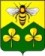 ДУМА САНДОВСКОГО МУНИЦИПАЛЬНОГО ОКРУГАТВЕРСКОЙ ОБЛАСТИРЕШЕНИЕ24.03.2022                                        пгт. Сандово                                                 № 11ДУМА САНДОВСКОГО МУНИЦИПАЛЬНОГО ОКРУГАТВЕРСКОЙ ОБЛАСТИРЕШЕНИЕ24.03.2022                                        пгт. Сандово                                                 № 11ДУМА САНДОВСКОГО МУНИЦИПАЛЬНОГО ОКРУГАТВЕРСКОЙ ОБЛАСТИРЕШЕНИЕ24.03.2022                                        пгт. Сандово                                                 № 11ДУМА САНДОВСКОГО МУНИЦИПАЛЬНОГО ОКРУГАТВЕРСКОЙ ОБЛАСТИРЕШЕНИЕ24.03.2022                                        пгт. Сандово                                                 № 11Об  утверждении  Отчета Главы Сандовского муниципального округа «Об итогах социально-экономического развития Сандовского муниципального  округа в 2021 году  и задачах на 2022 год»